ΘΕΜΑ: Αποσπάσεις εκπαιδευτικών Πρωτοβάθμιας Εκπαίδευσης  στο Ινστιτούτο               Εκπαιδευτικής Πολιτικής (Ι.Ε.Π.) για το σχολικό έτος 2016-2017   Έχοντας υπόψη:     Τις διατάξεις:α) του άρθρου 16.Γ΄, παρ.6. του Ν.1566/85 (ΦΕΚ 167Α΄), όπως έχει συμπληρωθεί και τροποποιηθεί μεταγενέστερα, σε συνδυασμό με τις διατάξεις του άρθρου 6, παρ. 6 του Ν.2740/99 (ΦΕΚ 186Α΄),   β)  του άρθρου 31 του Ν.3848/2010.   γ)  του άρθρου 1 του Ν.3966/2011 (ΦΕΚ 118 Α΄).    2.    Το Π.Δ. 73/2015 (ΦΕΚ 116/τΑ΄) «Διορισμός Αντιπροέδρου της              Κυβέρνησης, Υπουργών, Αναπληρωτών Υπουργών και Υφυπουργών».    3.    Την αριθ. 67520/Ε1/20-04-2016 εγκύκλιο αποσπάσεων εκπαιδευτικών σε             υπηρεσίες και φορείς αρμοδιότητας του ΥΠ.Π.Ε.Θ.    4.    Το αριθ. 23/30-06-2016 απόσπασμα πρακτικού του Διοικητικού Συμβουλίου               του Ι.Ε.Π.    5.    Τις αιτήσεις των ενδιαφερόμενων εκπαιδευτικών.ΑΠΟΦΑΣΙΖΟΥΜΕΑποσπούμε στο Ινστιτούτο Εκπαιδευτικής Πολιτικής (Ι.Ε.Π.) για το σχολικό έτος 2016-2017, ύστερα από αίτησή τους και χωρίς δαπάνη για το δημόσιο, τους παρακάτω εκπαιδευτικούς Α/θμιας Εκπαίδευσης:Οι Διευθυντές Α/θμιας Εκπαίδευσης των Διευθύνσεων από τις οποίες αποσπώνται οι εκπαιδευτικοί, παρακαλούνται να κοινοποιήσουν την παρούσα στους ενδιαφερομένους.                                                                                                          Ο ΥΠΟΥΡΓΟΣ                                                                                   ΠΑΙΔΕΙΑΣ ΕΡΕΥΝΑΣ ΚΑΙ ΘΡΗΣΚΕΥΜΑΤΩΝ          	      ΝΙΚΟΛΑΟΣ ΦΙΛΗΣΠΙΝΑΚΑΣ ΔΙΑΝΟΜΗΣ:    Αποδέκτες προς ΕνέργειαΙ.Ε.Π. , Tσόχα 36, 11521 ΑθήναΔιεύθυνση Π.Ε. Αθήνας Α’Διεύθυνση Π.Ε. Αθήνας Γ’Διεύθυνση Π.Ε. Αθήνας Δ’Διεύθυνση Π.Ε. ΚορινθίαςΔιεύθυνση Π.Ε. ΠειραιάΔιεύθυνση Π.Ε. ΣάμουΔιεύθυνση Π.Ε. ΦθιώτιδαςΙΙ.  Αποδέκτες προς κοινοποίηση:Περιφερειακή Διεύθυνση Π.Ε. και Δ.Ε. ΑττικήςΠεριφερειακή Διεύθυνση Π.Ε. και Δ.Ε. ΠελοποννήσουΠεριφερειακή Διεύθυνση Π.Ε. και Δ.Ε. Βορείου ΑιγαίουΠεριφερειακή Διεύθυνση Π.Ε. και Δ.Ε. Στερεάς ΕλλάδαςΙΙΙ . Εσωτερική διανομή:	1. Γραφείο κ. Υπουργού2. Γραφείο κ. Γενικού Γραμματέα3. Γεν. Δ/νση Προσωπικού Π.Ε. & Δ.Ε.4. Δ/νση Διοίκησης Προσωπικού Π.Ε.- Τμήμα Γ΄Βαθμός Ασφαλείας:Να διατηρηθεί μέχρι: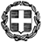 ΕΛΛΗΝΙΚΗ ΔΗΜΟΚΡΑΤΙΑΥΠΟΥΡΓΕΙΟ ΠΑΙΔΕΙΑΣ, ΕΡΕΥΝΑΣ ΚΑΙ ΘΡΗΣΚΕΥΜΑΤΩΝ-----ΓΕΝΙΚΗ Δ/ΝΣΗ ΠΡΟΣΩΠΙΚΟΥ Π.Ε. &  Δ.Ε. ΔΙΕΥΘΥΝΣΗ ΔΙΟΙΚΗΣΗΣ ΠΡΟΣΩΠΙΚΟΥ  Π.Ε.ΤΜΗΜΑ  Γ΄-----Βαθμός  Προτερ.Μαρούσι,      28-7-2016               Αρ. Πρωτ.:    125857 /Ε1  Ταχ. Δ/νση:	Α. Παπανδρέου 37Τ.Κ. – Πόλη: 	151 80   ΜΑΡΟΥΣΙΙστοσελίδα:	www.minedu.gov.gr e-mail  : 		ppe3@minedu.gov.grΠληροφορίες: 	Α. Μπούσουλα         Τηλέφωνο:  	210 3442467	 FAX:		210 3442365  (για γραφ. 1006)ΑΠΟΦΑΣΗ Α/ΑΑΜΕΠΩΝΥΜΟΟΝΟΜΑΠΑΤΡΩΝΥΜΟΚΛΑΔΟΣΔΙΕΥΘΥΝΣΗ Π.Ε.ΟΡΓΑΝΙΚΗΣ1581145ΖΕΡΒΟΥΡΕΓΓΙΝΑΔΗΜΗΤΡΙΟΣΠΕ70Δ ΑΘΗΝΩΝ2227582ΚΑΛΥΒΑΧΡΙΣΤΙΝΑΝΙΚΟΛΑΟΣΠΕ05ΦΘΙΩΤΙΔΑ3560907ΚΟΥΚΟΥΝΕΖΟΥΧΡΥΣΟΥΛΑΜΙΧΑΗΛΠΕ70Α ΑΘΗΝΩΝ4572796ΚΟΥΝΟΥΠΑΑΙΚΑΤΕΡΙΝΗΕΛΕΥΘΕΡΙΟΣΠΕ16.01Γ ΑΘΗΝΩΝ5215513ΚΟΥΤΡΑΣΓΕΩΡΓΙΟΣΠΑΝΤΕΛΗΣΠΕ19ΠΕΙΡΑΙΑΣ6617882ΜΑΥΡΟΒΙΤΗΕΛΕΝΗ-ΜΑΡΙΑΛΕΩΝΙΔΑΣΠΕ70Α ΑΘΗΝΩΝ7610855ΜΟΥΣΕΤΗΣΓΡΗΓΟΡΙΟΣΓΕΩΡΓΙΟΣΠΕ70ΣΑΜΟΥ8568361ΝΤΖΕΛΕΠΗΣΒΑΣΙΛΕΙΟΣΙΩΑΝΝΗΣΠΕ70Δ ΑΘΗΝΩΝ9180915ΠΑΠΑΣΤΡΑΤΟΥΠΗΝΕΛΟΠΗΓΕΩΡΓΙΟΣΠΕ05ΚΟΡΙΝΘΙΑ